Уважаемые родители!В период дистанционной работы предлагаю вам заняться с детьми нетрадиционными формами рисования! Рисование – очень интересный и в тоже время сложный процесс. Многие ученые считают, что все виды нетрадиционного рисования можно вводить с раннего возраста.Нетрадиционное рисование – Искусство изображать не основываясь на традиции.Так, для детей младшего дошкольного возраста при рисовании уместно использовать такие техники:Рисование пальчиком;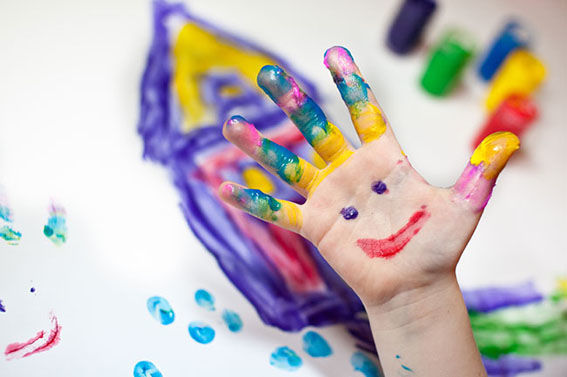 Оттиск печатками из картофеля;Печать поролоном;Рисование крупой;Рисование бумагой;Рисование ватными палочками;Печать пробками;Печать листьями;Рисование ватными палочками.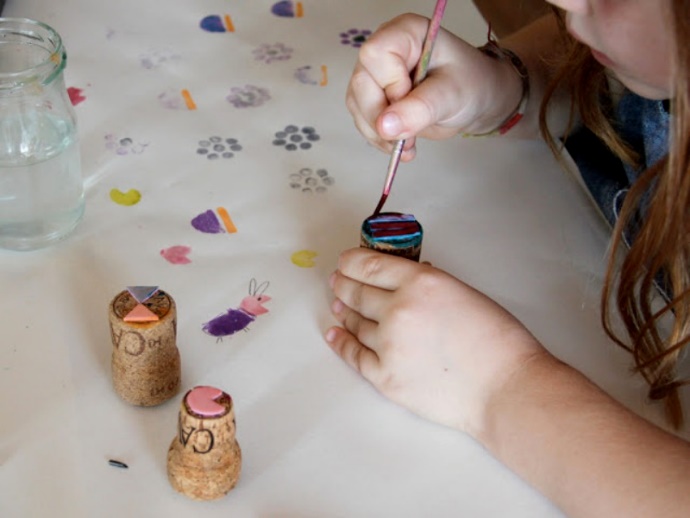 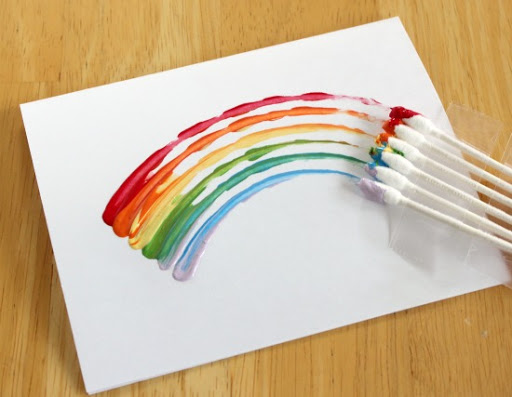 А в старшем дошкольном возрасте дети могут заняться еще более трудными методами и техниками:тычок жесткой полусухой кистью.восковые мелки + акварель;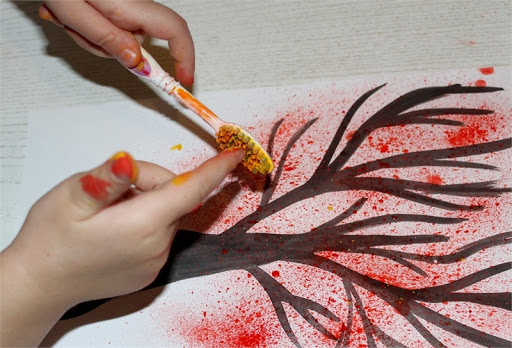 свеча + акварель; рисование песком; рисование мыльными пузырями;рисование мятой бумагой;кляксография с трубочкой;монотипия пейзажная;печать по трафарету;монотипия предметная;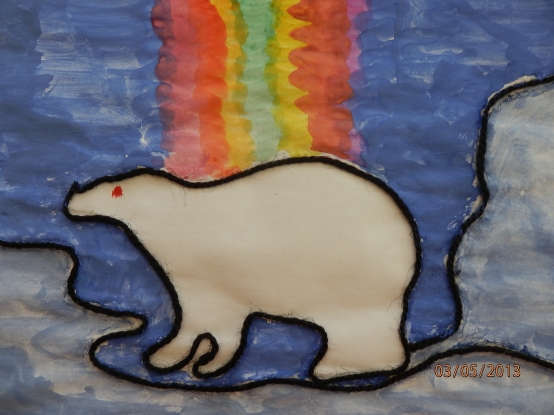 кляксография обычная;пластилинография.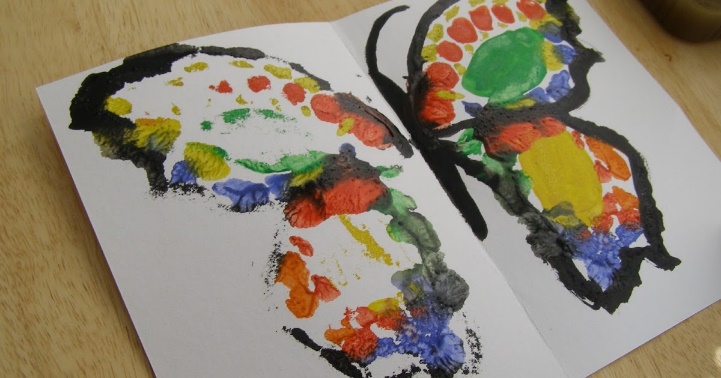              Каждая из этих техник – это маленькая игра. Использование нетрадиционные техники рисования позволяет детям чувствовать себя раскованнее, смелее, непосредственнее, дает полную свободу для самовыражения. 